До реєстр. № 5196                                                                                                   від 28.05.2021,                                                                                                            доопрацьованийВЕРХОВНА РАДА УКРАЇНИ                                                                                                         ВИСНОВОКна проект Постанови Верховної Ради України «Про утворення Тимчасової слідчої комісії Верховної Ради України з питань розслідування фактів корупції на державних підприємствах, в установах та організаціях Національної академії аграрних наук України», внесений народним депутатом України Гуньком А.Г. (реєстр. № 5196 від 28.05.2021, доопрацьований)Згідно з електронною резолюцією Голови Верховної Ради України Разумкова Д.О.  від  1 червня 2021 року (електронна картка документа (523019) Комітет на засіданні 9 червня  ц.р. (протокол № 73) розглянув проект Постанови Верховної Ради України «Про утворення Тимчасової слідчої комісії Верховної Ради України з питань розслідування фактів корупції на державних підприємствах, в установах та організаціях Національної академії аграрних наук України», внесений народним депутатом України Гуньком А.Г. (реєстр. № 5196 від 28.05.2021, доопрацьований), на відповідність оформлення та реєстрації вимогам закону, Регламенту Верховної Ради України та прийнятим відповідно до них нормативно-правовим актам.Метою прийняття проекту Постанови, як зазначено в пояснювальній записці до нього, є розслідування фактів корупції на державних підприємствах, установах та організаціях, що перебувають у віданні Національної академії аграрних наук України.Відповідно до частини третьої статті 89 Конституції України,                    частини першої статті 1, частини першої статті 4 Закону України «Про тимчасові слідчі комісії і тимчасові спеціальні комісії Верховної Ради України» та           частини першої статті 87 Регламенту Верховної Ради України, Верховна Рада України для проведення розслідування з питань, що становлять суспільний інтерес, утворює тимчасові слідчі комісії, якщо за це проголосувала не менш як одна третина від конституційного складу Верховної Ради України. Вимоги до складу комісії визначені положеннями статті 4 Закону України «Про тимчасові слідчі комісії і тимчасові спеціальні комісії Верховної Ради України» та частинами другою – п’ятою, сьомою та восьмою статті 85, частинами другою та третьою  статті 87 Регламенту Верховної Ради України.Так, кількісний склад тимчасової слідчої комісії формується з урахуванням принципу пропорційного представництва депутатських фракцій (депутатських груп).  Пропозиції щодо кількісного та персонального складу тимчасової слідчої комісії подаються депутатськими фракціями (депутатськими групами) у п’ятиденний строк з дня направлення до них звернення ініціатора (ініціаторів) утворення тимчасової слідчої комісії. У складі тимчасової слідчої комісії може бути представлено не менш як по одному народному депутату України від кожної депутатської фракції (депутатської групи). Якщо депутатська фракція (депутатська група) не запропонувала у встановлений строк представників для роботи в тимчасовій слідчій комісії, то комісія створюється без участі представників цієї депутатської фракції (депутатської групи).Крім цього, Верховна Рада України приймає постанову про утворення тимчасової слідчої комісії, в якій визначає, зокрема, назву тимчасової слідчої комісії, її завдання і коло питань, що підлягають розслідуванню, кількісний і персональний склад тимчасової слідчої комісії, голову та заступника голови тимчасової слідчої комісії.  На посаду голови тимчасової комісії не може бути обраний голова комітету. Голова тимчасової  слідчої комісії, заступник голови та секретар комісії не можуть бути членами однієї депутатської фракції (депутатської групи).Секретар тимчасової слідчої комісії обирається на першому засіданні тимчасової слідчої комісії із числа її членів шляхом таємного або відкритого голосування більшістю народних депутатів України від складу тимчасової слідчої комісії, затвердженого Верховною Радою України. Положеннями частини восьмої статті 4 Закону України «Про тимчасові слідчі комісії і тимчасові спеціальні комісії Верховної Ради України», частини першої статті 14 Закону України «Про статус народного депутата України», частини сьомої статті 87 Регламенту Верховної Ради України передбачено, що народний депутат України за погодженням з відповідною депутатською фракцією може бути обраний членом лише однієї тимчасової слідчої комісії.Щодо змісту проекту Постанови (реєстр. № 5196 від 28.05.2021, доопрацьований) Комітет зазначив наступне. 1. У назві та пункті 1 проекту Постанови передбачається, що Тимчасова слідча комісія утворюється «з питань розслідування фактів корупції на державних підприємствах, в установах та організаціях Національної академії аграрних наук України».Крім того, основними завданнями Тимчасової слідчої комісії пропонується таке: «перевірка ефективності використання Національною академією аграрних наук України коштів державного бюджету та управління об’єктами державної власності»; «перевірка фактів протиправної діяльності у сфері використання земель сільськогосподарського призначення, що перебувають (перебували) у власності (користуванні) науково-дослідних установ, державних сільськогосподарських дослідних станцій, заповідників Національної академії аграрних наук України»;«розслідування фактів зловживань та/або неналежного виконання посадових обов’язків керівництвом Національної академії аграрних наук України, керівниками, посадовими і службовими особами державних підприємств, установ та організацій, що входять (входили) до сфери управління Національної академії аграрних наук України» (підпункти 1, 2 та 5 пункту 2 проекту Постанови).З огляду на це Комітет звернув увагу на те, що Комітетом 28 квітня                      2021 року було розглянуто та ухвалено висновок на проект Постанови Верховної Ради України «Про утворення Тимчасової слідчої комісії Верховної Ради України з питань виявлення, систематизації та розслідування фактів можливих зловживань на аграрних державних підприємствах, установах та організаціях, що належать (належали) до сфери управління Міністерства аграрної політики та продовольства України (Міністерства розвитку економіки, торгівлі та сільського господарства України) і Національної академії аграрних наук України» (реєстр. № 2451 від 01.04.2021, доопрацьований), який очікує розгляду Верховною Радою України. Основними завданнями зазначеної Тимчасової слідчої комісії (проект Постанови Верховної Ради України реєстр. № 2451 від 01.04.2021) також передбачається: «перевірка можливих зловживань керівництва … Національної академії аграрних наук України, керівників, службових осіб аграрних державних підприємствах, установах та організаціях, що належать та/або належали до сфери управління … Національної академії аграрних наук України…»;«перевірка раціонального використання державного майна та коштів аграрних державних підприємств, установ та організацій, що належать та/або належали до сфери управління … Національної академії аграрних наук України»;«перевірка дотримання вимог законодавства при використанні земель, які перебували та/або перебувають у користуванні аграрних державних підприємств, установ та організацій, що належать та/або належали до сфери управління … Національної академії аграрних наук України» (підпункти 1-3 пункту 2 проекту Постанови).Враховуючи наведене Комітет зауважив, що відповідно до положень  пункту 3 частини четвертої статті 4 Закону України «Про тимчасові слідчі комісії і тимчасові спеціальні комісії Верховної Ради України» тимчасова слідча комісія не може утворюватися, зокрема, з питання, яке є предметом діяльності утвореної Верховною Радою України іншої тимчасової слідчої комісії. 2. Щодо кількісного та персонального складу утворюваної Тимчасової слідчої комісії Комітет зазначив таке.Згідно з пропозиціями депутатських фракцій та депутатської групи, що надійшли до ініціатора внесення, пропонується обрати до  персонального складу тимчасової слідчої комісії таких народних депутатів України:від депутатської фракції ПОЛІТИЧНОЇ ПАРТІЇ «СЛУГА НАРОДУ»:Гунька Анатолія Григоровича – головою Тимчасової слідчої комісії;Заславського Юрія Івановича,Лабу Михайла Михайловича,Мотовиловця Андрія Вікторовича,Нестеренка Кирилла Олександровича,            Одарченка Андрія Миколайовича,Рубльова Вячеслава Володимировича,             Салійчука Олександра В’ячеславовича;від депутатської фракції Політичної Партії «ОПОЗИЦІЙНА ПЛАТФОРМА – ЗА ЖИТТЯ» – Папієва Михайла Миколайовича;від депутатської групи «Партія «За майбутнє» – Кіссе Антона Івановича – заступником голови Тимчасової слідчої комісії.Комітетом взято до відома, що до проекту Постанови додані копії звернень ініціатора утворення тимчасової слідчої комісії до всіх депутатських фракцій, депутатських груп у Верховній Раді України. Також, Комітет зазначив, що від депутатських фракцій політичної партії Всеукраїнське об’єднання «Батьківщина», Політичної партії «ЄВРОПЕЙСЬКА СОЛІДАРНІСТЬ», Політичної Партії «ГОЛОС» і депутатської групи «ДОВІРА» пропозицій щодо кількісного та персонального складу утворюваної тимчасової слідчої комісії не надійшло і у проекті Постанови представники цих депутатських фракцій та депутатської групи відсутні.Крім того, Комітет звернув увагу на те, що депутатською групою «Партія «За майбутнє» запропоновано обрати заступником голови утворюваної Тимчасової слідчої комісії народного депутата України Кіссе А.І., якого цією депутатською групою також пропонується обрати до складу Тимчасової слідчої комісії з питань розслідування невиконання рішень Конституційного Суду України у сфері соціального захисту громадян (проект Постанови Верховної Ради України реєстр. № 3514 від 20 травня 2020 року, внесений народним депутатом України Королевською Н.Ю.), який  розглянуто Комітетом 3 червня 2020 року (протокол № 38),  і на даний час очікує розгляду Верховною Радою України. З огляду на це Комітет зазначив, що у разі прийняття Верховною Радою України проекту Постанови Верховної Ради України «Про утворення Тимчасової слідчої комісії Верховної Ради України з питань розслідування фактів корупції на державних підприємствах, в установах та організаціях Національної академії аграрних наук України» (реєстр. № 5196  від 28.05.2021, доопрацьований) і обрання заступником голови Тимчасової слідчої комісії                    Кіссе А.І., він не може бути обраний до складу Тимчасової слідчої комісії з питань розслідування невиконання рішень Конституційного Суду України у сфері соціального захисту громадян (проект Постанови реєстр. № 3514 від 20.05.2020).    У свою чергу, прийняття раніше внесеного проекту Постанови (реєстр.                   № 3514), унеможливить утворення Тимчасової слідчої комісії Верховної Ради України з питань розслідування фактів корупції на державних підприємствах, в установах та організаціях Національної академії аграрних наук України, оскільки, згідно з вищезазначеними вимогами Регламенту Верховної Ради України, Закону України  «Про тимчасові слідчі комісії і тимчасові спеціальні комісії Верховної Ради України», Закону України «Про статус народного депутата України» народного депутата України може бути обрано членом лише однієї тимчасової слідчої та тимчасової спеціальної комісії, а  персональний склад тимчасової слідчої комісії має передбачати обрання до її складу, зокрема, заступника голови комісії.Водночас, 8 червня 2021 року (електронна картка документа (537302) до Комітету надійшов лист від співголови депутатської групи «Партія «За майбутнє» Батенка Т.І. від 16 березня 2021 року № 04-06/05-2021/93836 (439177) до  народного депутата України – ініціатора утворення Тимчасової слідчої комісії з питань розслідування невиконання рішень Конституційного Суду України у сфері соціального захисту громадян Королевської Н.Ю., в якому зазначено, що депутатська група «Партія «За майбутнє» відкликає народного депутата України Кіссе А.І. зі складу Тимчасової слідчої комісії (проект Постанови реєстр. № 3514 від 20.05.2020).  Відповідно до пункту 6 проекту Постанови матеріально-технічне, кадрове, інформаційне та організаційне забезпечення діяльності Тимчасової слідчої комісії покладається на Апарат Верховної Ради України.З цього приводу Комітет зауважив, що в кошторисі Верховної Ради України на 2021 рік затверджено обсяги видатків, у тому числі на обслуговування та організаційне, інформаційно-аналітичне, матеріально-технічне забезпечення діяльності Верховної Ради України. Проте фінансове забезпечення діяльності тимчасових слідчих та тимчасових спеціальних комісій вирішується виходячи з існуючих фінансових можливостей Апарату Верховної Ради України (які є обмеженими). Разом з цим, розпорядженням першого заступника Керівника Апарату Верховної Ради України – керуючого справами «Про норми витрат паперово-канцелярського приладдя та забезпечення поліграфічною продукцією» від 3 січня 2021  року № 3 затверджено на рік норми забезпечення поліграфічною продукцією, а також норми витрат для діяльності, зокрема, тимчасових спеціальних та тимчасових слідчих комісій.  Окремо Комітет привернув увагу до того, що Верховною Радою України дев’ятого скликання було утворено дванадцять тимчасових слідчих комісій, у п’яти з яких наразі строк повноважень ще не закінчився.  Враховуючи викладене, Комітет ухвалив висновок на проект Постанови Верховної Ради України «Про утворення Тимчасової слідчої комісії Верховної Ради України з питань розслідування фактів корупції на державних підприємствах, в установах та організаціях Національної академії аграрних наук України», внесений народним депутатом України Гуньком А.Г. (реєстр. № 5196 від 28.05.2021, доопрацьований), та рекомендує Верховній Раді України визначитися щодо проекту Постанови (реєстр. № 5196 від 28.05.2021, доопрацьований) шляхом голосування з урахуванням зауважень Комітету щодо основних завдань Тимчасової слідчої комісії, які повторюють по суті основні завдання Тимчасової слідчої комісії з питань виявлення, систематизації та розслідування фактів можливих зловживань на аграрних державних підприємствах, установах та організаціях, що належать (належали) до сфери управління Міністерства аграрної політики та продовольства України (Міністерства розвитку економіки, торгівлі та сільського господарства України) і Національної академії аграрних наук України (проект Постанови Верховної Ради України реєстр. № 2451 від 01.04.2021, доопрацьований).  Співдоповідачем від Комітету на пленарному засіданні Верховної Ради України з цього питання визначено голову Комітету. Голова Комітету 						            С.В.КАЛЬЧЕНКОВЕРХОВНА РАДА УКРАЇНИ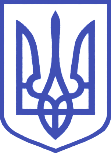 Комітет з питань Регламенту, депутатської етики
 та організації роботи Верховної Ради України01008, м.Київ-8, вул. М. Грушевського, 5, тел./факс: 255-49-56  E-mail: k_reglam@rada.gov.ua